Accelerated Geometry			Name ____________________________Cross Sections				Date _____________________________Illustrate the way in which each figure would have to be sliced to obtain the given cross section.Sketch and state the figure that is the cross section described for the given figure and stated plane.Cube:  How would you slice each cube to get cross sections shaped like a square, triangle, rectangle and trapezoid? 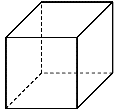 Square Pyramid:  How would you slice each pyramid to get cross sections shaped like a triangle, square, and trapezoid? 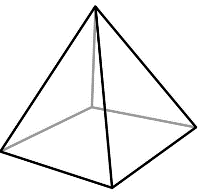 Triangular Pyramid:  How would you slice each pyramid to get cross sections shaped like two different types of triangles? 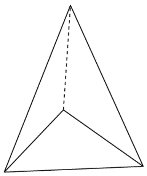 Sphere:  How would you slice each sphere to get cross sections shaped like a circle or a great circle? 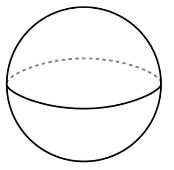 Cylinder:  How would you slice each cylinder to get cross sections shaped like a circle or a rectangle? 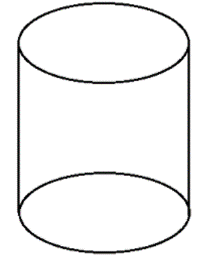 Cone:  How would you slice each cone to get cross sections shaped like a circle or a triangle? 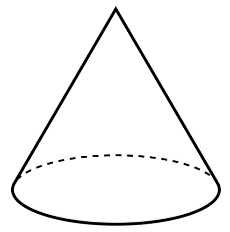 1. Passing through the center2. Parallel to the base3. Parallel to the base4. Parallel to the base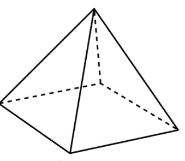 5. Parallel to the base (the pentagon is the base) 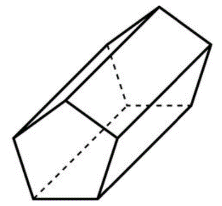 6. Passing through the top with a horizontal plane7. Perpendicular to the base passing through the vertex8. Perpendicular to the base9. Perpendicular to the base passing through the vertex10. Parallel to the base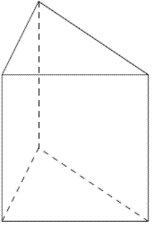 11. Parallel to the base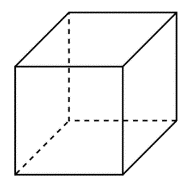 12. Perpendicular to the base (the pentagon is the base) 13. Parallel to the base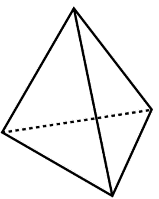 14. Perpendicular to the base15. At an angle with the base and passes through both the front and back sides of the figure